Please sign below to confirm consent for Spectrum Life to make contact with the individual concerned.Should the individual not be available to sign, please make sure they have consented before sending referral: 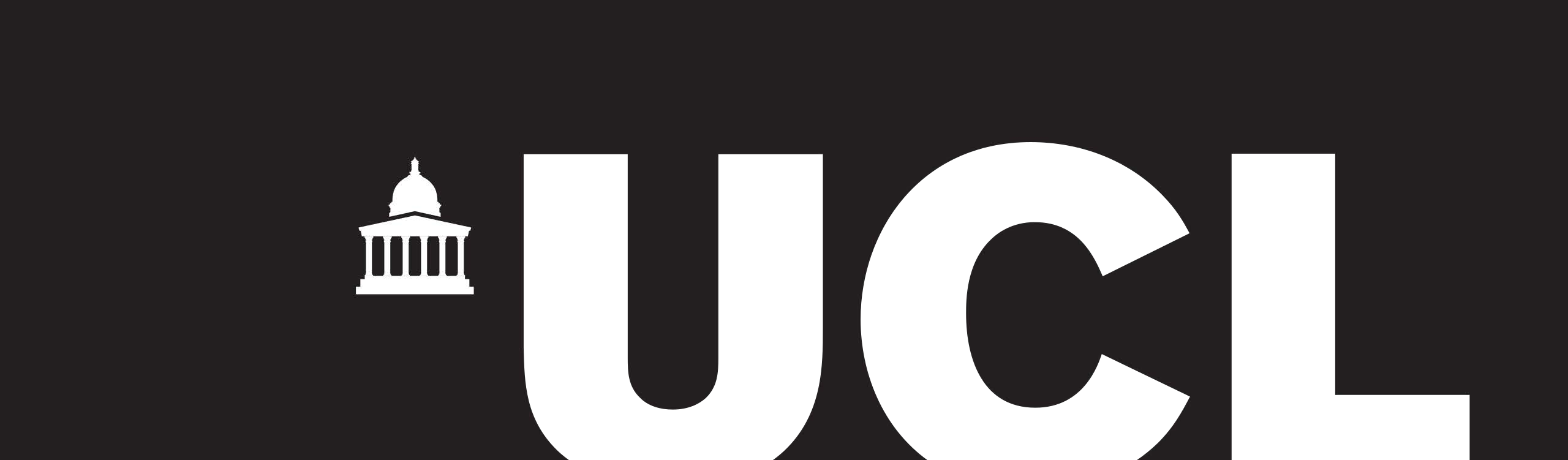 Signed by Employee:………………………………………… 	    Date: ……………………..  Signed by Referrer:………………………………………… 	  Date: ……………………..  When the form is complete, please only fax the form to 679 9740 or email a scanned copy to referrals@spectrum.lifeWhen the form is complete, please only fax the form to 679 9740 or email a scanned copy to referrals@spectrum.lifeWhen the form is complete, please only fax the form to 679 9740 or email a scanned copy to referrals@spectrum.lifeWhen the form is complete, please only fax the form to 679 9740 or email a scanned copy to referrals@spectrum.lifeWhen the form is complete, please only fax the form to 679 9740 or email a scanned copy to referrals@spectrum.lifeWhen the form is complete, please only fax the form to 679 9740 or email a scanned copy to referrals@spectrum.lifeWhen the form is complete, please only fax the form to 679 9740 or email a scanned copy to referrals@spectrum.lifeWhen the form is complete, please only fax the form to 679 9740 or email a scanned copy to referrals@spectrum.lifeWhen the form is complete, please only fax the form to 679 9740 or email a scanned copy to referrals@spectrum.lifeWhen the form is complete, please only fax the form to 679 9740 or email a scanned copy to referrals@spectrum.lifeWhen the form is complete, please only fax the form to 679 9740 or email a scanned copy to referrals@spectrum.lifeWhen the form is complete, please only fax the form to 679 9740 or email a scanned copy to referrals@spectrum.lifeWhen the form is complete, please only fax the form to 679 9740 or email a scanned copy to referrals@spectrum.lifeName of employee: Name of employee: Date: Date: Organisation name Organisation name Gender: Gender:  Male      Female  Male      Female  Male      Female Job title of employee: Job title of employee: Employee’s D.O.B: Employee’s D.O.B: Employee’s D.O.B: Tel no. where employee can be contacted: Tel no. where employee can be contacted: Tel no. where employee can be contacted: Tel no. where employee can be contacted: Tel no. where employee can be contacted: Home: Home: Home: Mobile: Mobile: Location/address: Postcode: Postcode: Reason for referral: Reason for referral: Trauma response: Yes 	 No Trauma response: Yes 	 No Trauma response: Yes 	 No Trauma response: Yes 	 No Trauma response: Yes 	 No Trauma response: Yes 	 No Trauma response: Yes 	 No Trauma response: Yes 	 No Trauma response: Yes 	 No Trauma response: Yes 	 No Trauma response: Yes 	 No Trauma response: Yes 	 No Trauma response: Yes 	 No Other relevant issues to be considered: Other relevant issues to be considered: Other relevant issues to be considered: Other relevant issues to be considered: Is Employee off work     Yes 	        No 	        If yes, since when? __________________________ Any previous counselling for this presenting issue?  Yes 	      No 	 If yes, when was this? Available days/times for counselling appointments: Is Employee off work     Yes 	        No 	        If yes, since when? __________________________ Any previous counselling for this presenting issue?  Yes 	      No 	 If yes, when was this? Available days/times for counselling appointments: Is Employee off work     Yes 	        No 	        If yes, since when? __________________________ Any previous counselling for this presenting issue?  Yes 	      No 	 If yes, when was this? Available days/times for counselling appointments: Is Employee off work     Yes 	        No 	        If yes, since when? __________________________ Any previous counselling for this presenting issue?  Yes 	      No 	 If yes, when was this? Available days/times for counselling appointments: Is Employee off work     Yes 	        No 	        If yes, since when? __________________________ Any previous counselling for this presenting issue?  Yes 	      No 	 If yes, when was this? Available days/times for counselling appointments: Is Employee off work     Yes 	        No 	        If yes, since when? __________________________ Any previous counselling for this presenting issue?  Yes 	      No 	 If yes, when was this? Available days/times for counselling appointments: Is Employee off work     Yes 	        No 	        If yes, since when? __________________________ Any previous counselling for this presenting issue?  Yes 	      No 	 If yes, when was this? Available days/times for counselling appointments: Is Employee off work     Yes 	        No 	        If yes, since when? __________________________ Any previous counselling for this presenting issue?  Yes 	      No 	 If yes, when was this? Available days/times for counselling appointments: Is Employee off work     Yes 	        No 	        If yes, since when? __________________________ Any previous counselling for this presenting issue?  Yes 	      No 	 If yes, when was this? Available days/times for counselling appointments: Is Employee off work     Yes 	        No 	        If yes, since when? __________________________ Any previous counselling for this presenting issue?  Yes 	      No 	 If yes, when was this? Available days/times for counselling appointments: Is Employee off work     Yes 	        No 	        If yes, since when? __________________________ Any previous counselling for this presenting issue?  Yes 	      No 	 If yes, when was this? Available days/times for counselling appointments: Is Employee off work     Yes 	        No 	        If yes, since when? __________________________ Any previous counselling for this presenting issue?  Yes 	      No 	 If yes, when was this? Available days/times for counselling appointments: Is Employee off work     Yes 	        No 	        If yes, since when? __________________________ Any previous counselling for this presenting issue?  Yes 	      No 	 If yes, when was this? Available days/times for counselling appointments: Name & job title of Referrer: Name & job title of Referrer: Name & job title of Referrer: Address of referrer: Address of referrer: Address of referrer: Postcode: Postcode: Tel no: Tel no: Tel no: Email: 